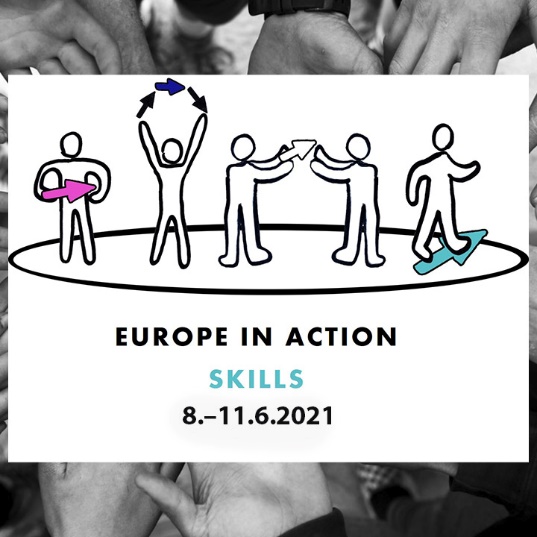 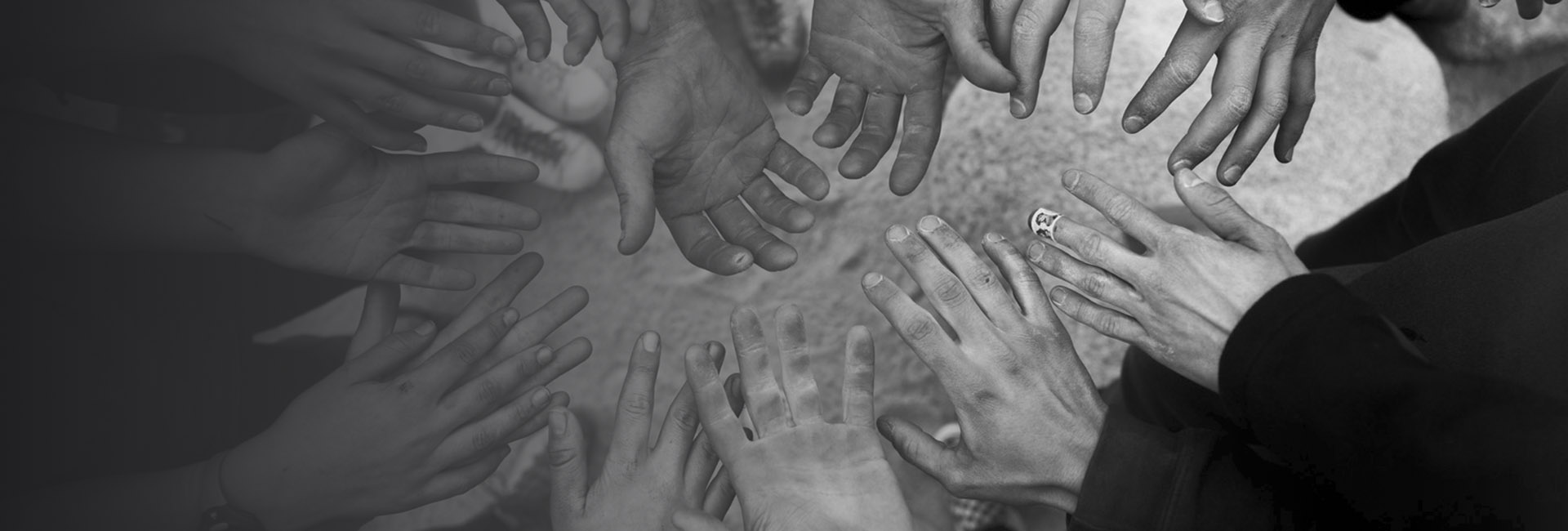 Skills How to put to work the skills people with intellectual disabilities have.Jobs and support for employment.Person-centred support for inclusion.Europe in Action conference
8 – 11 June 2021
online from Tampere, FinlandEurope in Action conferences bring together more than 200 people with intellectual disabilities, their families, activists and professionals.They discuss issues important to them and share experiences and ideas to advance inclusion.Europe in Action conferences are organized every year by Inclusion Europe and a national partner organisation (Inclusion Europe member).The first Europe in Action conference was organised in 2003.You can revisit all the previous conferences here.In 2021 the conference is organised by Inclusion Finland KVTL (Tukiliitto) and Inclusion Europe.The conference is brought to you from Tampere, Finland, and you can participate from anywhere online.Inclusion Finland KVTL (Tukiliitto) is a nationwide human rights and non-governmental organization defending the rights of people with intellectual disabilities and their loved ones. Tukiliitto promotes inclusion and equality. The foundation of its work lies in the UN Convention on the Rights of Persons with Disabilities. In 2021 Inclusion Finland KVTL (Tukiliitto) celebrate its 60th anniversary.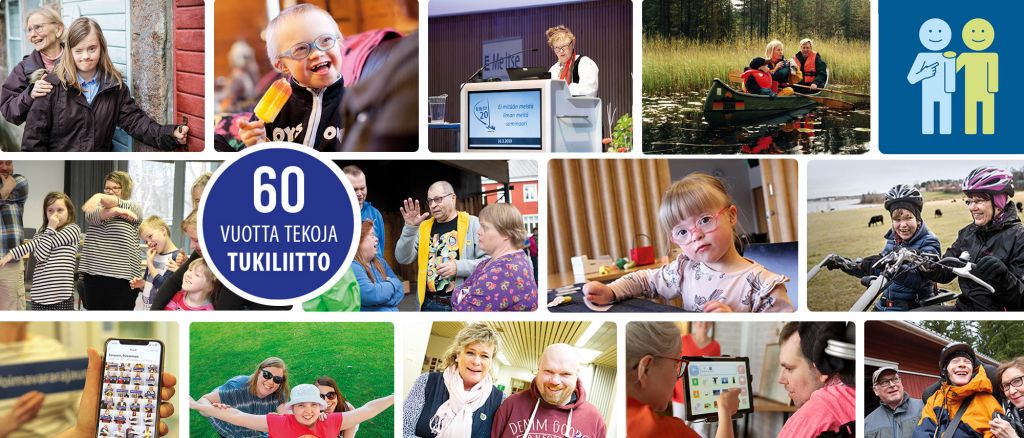 About the conferenceThe conference is an opportunity to hear about examples and knowledge of the topic, latest trends and innovations in support for employment and inclusion.Jyrki Pinomaa, president of Inclusion EuropeTimetable All times are Finland (EEST). Find your local time.Tuesday 8 June 		11:00 – 15:00 Wednesday 9 June		10:00 – 16:30 Thursday 10 June		10:00 – 16:30Friday 11 June		10:00 – 12:30LanguagesThe conference will be interpreted between English and Finnish. Some sessions will be only in English or only in Finnish.RegistrationRegister here to attend the conference.Registered participants can view recordings of plenary sessions.Social mediaHashtag: #EuropeInAction21 Accounts: @InclusionEurope and @TukiliittoTuesday 8 JuneWednesday 9 JuneThursday 10 JuneFriday 11 JuneThis is not the final version of the program.The program and speakers can change.SpeakersLászló Bercse, Hungary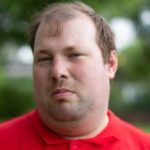 László is vice-president of Inclusion Europe and a chair of the European Platform of Self-advocates. He is co-chair of the Hungarian organisation ÉFOÉSZ and has been a long-standing activist for the right to vote and accessibility in all aspects of the elections process.László will talk about the importance of employment for inclusion of people with intellectual disabilities.Lucie Davoine, European CommissionLucie is deputy head of Disability and Inclusion Unit at the Directorate-General for Employment, Social Affairs and Inclusion, European Commission.Lucie will talk about how the EU supports employment of people with disabilities. Especially with the EU Disability Strategy, the Social Pillar and the European Commission’s anti-discrimination campaign.Richard Hamer, United Kingdom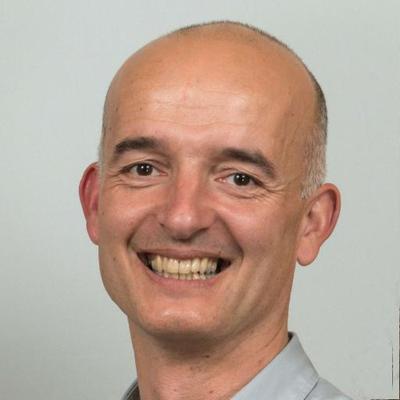 Richard is director of ENABLEWorks, an employment support programme of ENABLE Scotland. Richard will talk about how ENABLE Scotland support employment of people with intellectual disabilities with their ENABLEWorks and Breaking Barriers programmes.Hisayo Katsui, Finland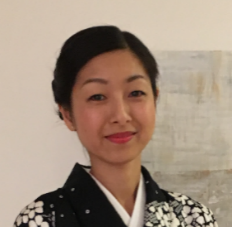 Hisayo Katsui is an Associate Professor in Disability Studies, at the Faculty of Social Sciences, University of Helsinki. Katsui’s subject in the conference is Employment of people with disabilities as a human right.Frank Martela, Finland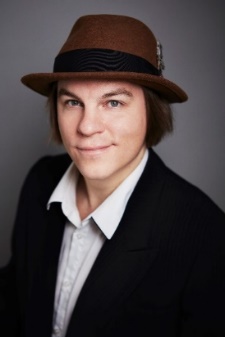 Frank is a philosopher, a docent of well-being psychology and an internationally recognized researcher of intrinsic motivation, well-being and relevance. He is a popular and energetic speaker who is considered in Finland as one of the leading experts in questions of more internally motivated, self-directed and meaningful life. Jorma Mikkonen, Finland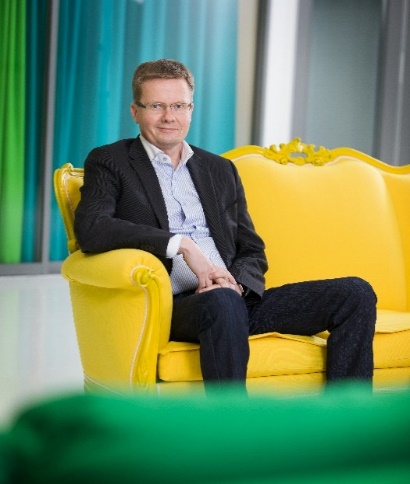 Jorma Mikkonen is a Director of Corporate Relations and Responsibility, at Lassila & Tikanoja (SVP Public Affairs and Sustainability).  Lassila & Tikanoja is a service company of circular economy. With operations in Finland and Sweden, L&T employs 8,100 people. Jorma’s topic at the conference is building a diverse working life, case Lassila & Tikanoja.Silvia Muñoz, Spain 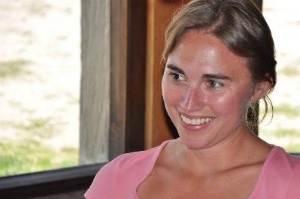 Silvia is project manager at Plena inclusión, where she has worked on inclusive employment, volunteering and other topics.Silvia will present Plena inclusion’s programmes supporting employment of people with intellectual disabilities in Spanish public services.Keenan Wellar and Julie Kingstone, CanadaKeenan and Julie are co-leaders of LiveWorkPlay. The organization provides direct supports and services in the Ottawa area, Canada, to help the community welcome and include people with intellectual disabilities, autistic persons, and individuals with a dual diagnosis to live, work, and play as valued citizens. Keenan and Julie will talk about their recent report on making employment within the Public Service of Canada accessible and successful for people with intellectual disabilities.Perttu Pölönen, Finland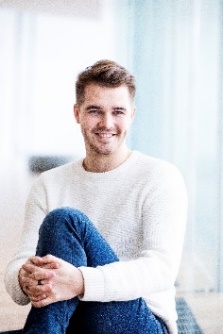 Perttu is a futurist, inventor and author. Perttu talks about the challenges and the possibilities regarding future of work, information technologies, education, disruption and ethics. Renáta Tichá and Brian Abery, United States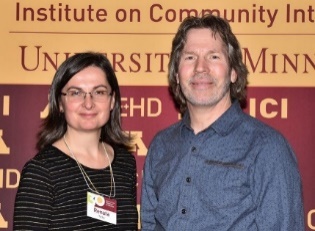 Renáta and Brian both work at the Institute on Community Integration, University of Minnesota.Renáta has extensive experience in development, implementation and conducting research with individuals with intellectual and developmental disabilities.Brian is co-director of the Research and Training Center on HCBS Outcome Measurement, and a principal investigator on grants related the enhancement of the life quality of children, youth and adults with disabilities.Renáta and Brian will talk about the role of self-determination and person-centered approaches in facilitating positive outcomes in customised and supported employment among people with intellectual disabilities.Claus Bergman Hansen and Klaus Marqvertsen, Denmark Claus Bergman Hansen is leader of KLAPjob. KLAPjob has years of experience working with supported employment to promote inclusion of people with disabilities in the labour market. KLAPjob is organised by the danish organisation Lev. 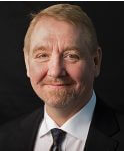 Klaus Marqvertsen is a KLAPjob-ambassador. He found his employment through the KLAPjob project, and he is currently employed at a car repair shop called Skorstensgaard, in Denmark. 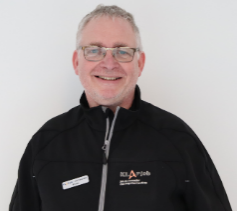 Claus and Klaus are going to talk about how KLAPjob works and how it was the job-matching process for Klaus to find his employment.Zuzana Thürlová, Czechia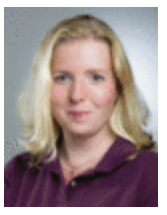 Zuzana is director of social services at Jurta, a Czech organization supporting people with disabilities. Zuzana will take us on a virtual visit to supported employment, and how it is used to include people into society; also those leaving institutions.CRPD round table speakersFatma Wangare Haji, Kenya
Fatma is executive officer of KAIH.  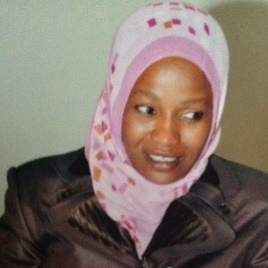 Kimber BialikKimber is a project manager at Inclusion InternationalFollow us for updates: @InclusionEurope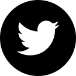  facebook.com/inclusioneurope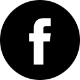   youtube.com/user/inclusioneurope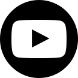 Inclusion EuropeAvenue des arts 3, 1210 Brussels, Belgium+32 25 02 28 15 secretariat@inclusion-europe.orgwww.inclusion-europe.eu 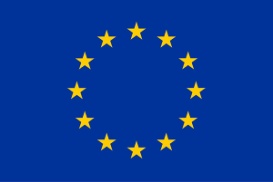 Co-funded by the European Union. 10:30Online platform opens for connection.Online platform opens for connection.11:00Opening Opening Risto Burman, director Inclusion Finland KVTLKrista Kiuru, minister of family affairs and social services of FinlandMusic, Vimmart - Inclusive Art SchoolInterpretation between Finnish and English.Risto Burman, director Inclusion Finland KVTLKrista Kiuru, minister of family affairs and social services of FinlandMusic, Vimmart - Inclusive Art SchoolInterpretation between Finnish and English.11:20Having a job: a way to inclusionHaving a job: a way to inclusionLászló Bercse, vice-president Inclusion Europe; chair European Platform of Self-Advocates; co-chair EFOESZ, HungaryInterpretation between Finnish and English.László Bercse, vice-president Inclusion Europe; chair European Platform of Self-Advocates; co-chair EFOESZ, HungaryInterpretation between Finnish and English.12:00Employment as a human rightEmployment as a human rightHisayo Katsui
associate professor of disability research, University of HelsinkiInterpretation between Finnish and English.Hisayo Katsui
associate professor of disability research, University of HelsinkiInterpretation between Finnish and English.13:00Break14:00How to make a difference: Self-advocacy in Finland and EuropeHow to make a difference: Self-advocacy in Finland and EuropeInclusion Finland network of self-advocates shares experiences and examples of making an impact and influencing things. A group on self-advocates and experts by experience come together to share their experiences about how they have made a difference: in their lives, in their community or in society. We welcome people from all over Europe to come to discuss and share their own experiences in this workshop. Interpretation between Finnish and English. Duration 90 minutes.Inclusion Finland network of self-advocates shares experiences and examples of making an impact and influencing things. A group on self-advocates and experts by experience come together to share their experiences about how they have made a difference: in their lives, in their community or in society. We welcome people from all over Europe to come to discuss and share their own experiences in this workshop. Interpretation between Finnish and English. Duration 90 minutes.14:00Job coaching: How to support employers to enable good jobs for people with intellectual disabilitiesJob coaching: How to support employers to enable good jobs for people with intellectual disabilitiesKatri Hänninen, development manager, Employers Service Foundation for People with an Intellectual Disability (KVPS)Simo Klem, expert of employment, FAIDDMinna Korpela, Job coach, Employers Service Foundation for People with an Intellectual Disability (KVPS)Kirsi Konola, CEO, Employers Service Foundation for People with an Intellectual Disability (KVPS)Ilkka Rantanen, expert, TE services  This session, organized by Service Foundation for People with an Intellectual Disability (KVPS) of Finland will focus on how to best support employers job coaching enable meaningful jobs people intellectual disabilities. EnglishKatri Hänninen, development manager, Employers Service Foundation for People with an Intellectual Disability (KVPS)Simo Klem, expert of employment, FAIDDMinna Korpela, Job coach, Employers Service Foundation for People with an Intellectual Disability (KVPS)Kirsi Konola, CEO, Employers Service Foundation for People with an Intellectual Disability (KVPS)Ilkka Rantanen, expert, TE services  This session, organized by Service Foundation for People with an Intellectual Disability (KVPS) of Finland will focus on how to best support employers job coaching enable meaningful jobs people intellectual disabilities. English14:00Visiting a place of workVisiting a place of workStefano Onnis, Museo Come un Albero, ItalyEnglishStefano Onnis, Museo Come un Albero, ItalyEnglish15:00End of day 19:30Online platform opens for connection.Online platform opens for connection.10:00A meaningful lifeA meaningful lifeFrank Martela, philosopher and researcher, Aalto UniversityInterpretation between Finnish and English.Frank Martela, philosopher and researcher, Aalto UniversityInterpretation between Finnish and English.11:00Break11:30Developing services to support inclusionDeveloping services to support inclusionPirjo Valtonen and Kari Vuorenpää, KVANK Committee on Work and Day servicesPirjo and Kari talk about using quality criteria of inclusion and employment as a tool to develop support services.Interpretation between English and FinnishPirjo Valtonen and Kari Vuorenpää, KVANK Committee on Work and Day servicesPirjo and Kari talk about using quality criteria of inclusion and employment as a tool to develop support services.Interpretation between English and Finnish12:30Break14:00Precise work ability, employer cooperation and customized work tasksPrecise work ability, employer cooperation and customized work tasksKari-Pekka Martimo, Ilmarinen insurance company,Pia Vaajakallio, Vamlas foundation, Ville Grönberg, Finnish Institute for health and welfareDiscussion about cooperation with employers: What does “partial work ability” tell the employer about the job seeker? What about “precise work ability”? How can be work tasks customized?EnglishKari-Pekka Martimo, Ilmarinen insurance company,Pia Vaajakallio, Vamlas foundation, Ville Grönberg, Finnish Institute for health and welfareDiscussion about cooperation with employers: What does “partial work ability” tell the employer about the job seeker? What about “precise work ability”? How can be work tasks customized?English14:00Job first: employment for inclusionJob first: employment for inclusionZuzana Thürlová, Jurta, CzechiaEnglishZuzana Thürlová, Jurta, CzechiaEnglish14:00Pertti’s Choice Workshop Sami Helle and Kalevi Helvetti, founders of Pertti’s Choice, FinlandPertti’s Choice presents Finnish outsider art and musical performances, including a private view to Kalevi’s Virtual Gallery. Pertti’s Choice is an Outsider Art agency, shop & Gallery and the first social enterprise founded by people with learning disabilities. The founding members are also known for punk band Pertti Kurikan nimipäivät. EnglishPertti’s Choice Workshop Sami Helle and Kalevi Helvetti, founders of Pertti’s Choice, FinlandPertti’s Choice presents Finnish outsider art and musical performances, including a private view to Kalevi’s Virtual Gallery. Pertti’s Choice is an Outsider Art agency, shop & Gallery and the first social enterprise founded by people with learning disabilities. The founding members are also known for punk band Pertti Kurikan nimipäivät. English14:00Kognitiivisen saavutettavuuden edistäjät Selkeästi meille -hankkeessa: palkkatyötä ja kansalaisvaikuttamistaKognitiivisen saavutettavuuden edistäjät Selkeästi meille -hankkeessa: palkkatyötä ja kansalaisvaikuttamista(Promoters of cognitive accessibility in the Clearly for Us project: paid work and civic engagement)Heikki Oksanen, Roberto Polsa, Satu Timperi, Mira Vihmo, Mikko Apell, Kehitysvammatuki 57, FinlandFinnish(Promoters of cognitive accessibility in the Clearly for Us project: paid work and civic engagement)Heikki Oksanen, Roberto Polsa, Satu Timperi, Mira Vihmo, Mikko Apell, Kehitysvammatuki 57, FinlandFinnish15:00break15:30Public service employment for people with intellectual disabilitiesPublic service employment for people with intellectual disabilitiesKeenan Wellar and Julie Kingstone, LiveWorkPlay, CanadaSilvia Muñoz, Project Manager at Plena inclusión, SpainInterpretation between English and FinnishKeenan Wellar and Julie Kingstone, LiveWorkPlay, CanadaSilvia Muñoz, Project Manager at Plena inclusión, SpainInterpretation between English and Finnish15:30Day services in supporting the agency and inclusion of a person in need of wide-ranging support: “Movement to My Day and Support to My Choices”Day services in supporting the agency and inclusion of a person in need of wide-ranging support: “Movement to My Day and Support to My Choices”In the workshop, you will hear about the Inclusion Finland’s and its Malike unit’s activity “Movement to My Day, Support for My Choices”, which aims to promote the development of day time services to support inclusion.Johanna Sakko and Mari Hakola, Inclusion Finland KVTL, FinlandEnglishIn the workshop, you will hear about the Inclusion Finland’s and its Malike unit’s activity “Movement to My Day, Support for My Choices”, which aims to promote the development of day time services to support inclusion.Johanna Sakko and Mari Hakola, Inclusion Finland KVTL, FinlandEnglish16:30End of day 29:30Online platform opens for connection.Online platform opens for connection.10:00CRPD round table: Sheltered workshops – what purpose and future?CRPD round table: Sheltered workshops – what purpose and future?Fatma Wangare Haji, KAIH, KenyaKimber Bialik, Inclusion InternationalModerated by Helen Portal, Inclusion EuropeInterpretation between Finnish and English.Fatma Wangare Haji, KAIH, KenyaKimber Bialik, Inclusion InternationalModerated by Helen Portal, Inclusion EuropeInterpretation between Finnish and English.11:00Break11:30Enable WorksEnable WorksRichard Hamer, Enable Scotland, United KingdomEnglishRichard Hamer, Enable Scotland, United KingdomEnglish11:30When a skill meets a task: the story of an employee When a skill meets a task: the story of an employee Anna Valkama, expert by experience and Anne Vuorenpää planner, Inclusion Finland KVTL  Elisa Nappa, planner at Service Foundation for People with an Intellectual Disability (KVPS)In this workshop, you will hear an example of how a task found its doer. One example of employment path is described from their own perspectives by the employee, the job coach and the support colleague. Its duration is 90 minutes.Interpretation between English and Finnish. Duration 90 minutes.Anna Valkama, expert by experience and Anne Vuorenpää planner, Inclusion Finland KVTL  Elisa Nappa, planner at Service Foundation for People with an Intellectual Disability (KVPS)In this workshop, you will hear an example of how a task found its doer. One example of employment path is described from their own perspectives by the employee, the job coach and the support colleague. Its duration is 90 minutes.Interpretation between English and Finnish. Duration 90 minutes.11:30Osuuskunnat ansiotyön mahdollistajanaOsuuskunnat ansiotyön mahdollistajana(Skills for money: Cooperatives as an enabler of gainful employment)Kari Vuorenpää, working life expert, Inclusion Finland KVTL, Valtteri Rantanen, chair of the board, Omillaan cooperative Jyrki Vihriälä, project manager, JAMK University of Applied SciencesFinnish(Skills for money: Cooperatives as an enabler of gainful employment)Kari Vuorenpää, working life expert, Inclusion Finland KVTL, Valtteri Rantanen, chair of the board, Omillaan cooperative Jyrki Vihriälä, project manager, JAMK University of Applied SciencesFinnish11:30Ajankohtaista työllistämisen edistämisessäAjankohtaista työllistämisen edistämisessä(What’s going on in promoting employment)Patrik Tötterman, specialist, Ministry of Economic Affairs and Employment of FinlandAki Tetri, project manager, Finnish Institute for Health and WelfarePirjo Sjölund, head of unit, City of VantaaMika Piiroinen and Ulla Peippo, Työtä-project, South Karelia Social and Health Care District (Eksote)Finnish(What’s going on in promoting employment)Patrik Tötterman, specialist, Ministry of Economic Affairs and Employment of FinlandAki Tetri, project manager, Finnish Institute for Health and WelfarePirjo Sjölund, head of unit, City of VantaaMika Piiroinen and Ulla Peippo, Työtä-project, South Karelia Social and Health Care District (Eksote)Finnish12:30Break14:00Building a diverse working environment: case L&TBuilding a diverse working environment: case L&TJorma Mikkonen, director of corporate relations and responsibility, Lassila & Tikanoja (SVP Public Affairs and Sustainability)Interpretation between Finnish and English.Jorma Mikkonen, director of corporate relations and responsibility, Lassila & Tikanoja (SVP Public Affairs and Sustainability)Interpretation between Finnish and English.15:00Break15:30Customised Employment: The role of Self-Determination and Person-Centered Services Customised Employment: The role of Self-Determination and Person-Centered Services Renáta Tichá, research associate Brian Abery, research manager; both Institute on Community Integration, University of Minnesota, USAInterpretation between English and FinnishRenáta Tichá, research associate Brian Abery, research manager; both Institute on Community Integration, University of Minnesota, USAInterpretation between English and Finnish15:30Beautiful difference: art and dance sessionBeautiful difference: art and dance sessionAllie Walton-Robson & Headway Arts, United KingdomEnglishAllie Walton-Robson & Headway Arts, United KingdomEnglish15:30KLAPjobKLAPjobClaus Bergman Hansen, leader of KLAPjob Klaus Marqvertsen, KLAPjob ambassador, both LEV, DenmarkEnglishClaus Bergman Hansen, leader of KLAPjob Klaus Marqvertsen, KLAPjob ambassador, both LEV, DenmarkEnglish15:30VVV-areena – tukea ryhmien ja yksilöiden sähköisten vuorovaikutustaitojen harjoitteluun(VVV-arena - support for the training of groups and individuals in electronic interaction) Veijo Nikkanen and the VVV-group, Inclusion Finland KVTLFinnishVVV-areena – tukea ryhmien ja yksilöiden sähköisten vuorovaikutustaitojen harjoitteluun(VVV-arena - support for the training of groups and individuals in electronic interaction) Veijo Nikkanen and the VVV-group, Inclusion Finland KVTLFinnish16:30End of day 39:30Online platform opens for connection.Online platform opens for connection.10:00How EU supports employment of people with disabilitiesHow EU supports employment of people with disabilitiesLucie Davoine, European Commissionin interview led by Soufiane El Amrani, Inclusion EuropeEnglishLucie Davoine, European Commissionin interview led by Soufiane El Amrani, Inclusion EuropeEnglish10:00Teatterista voimaa vuorovaikutukseenTeatterista voimaa vuorovaikutukseen(Theatre as a force for interaction)Petri Mäkipää, Anne Vuorenpää and the theatre group, Inclusion Finland KVTLFinnish(Theatre as a force for interaction)Petri Mäkipää, Anne Vuorenpää and the theatre group, Inclusion Finland KVTLFinnish10:00Talking employment:  Online goalsettingTalking employment:  Online goalsettingMelanie Shametaj, project manager, and Erika Backman, project coordinator, Steget vidare -project, Inclusion Finland FDUVDuring the pandemic, when it was impossible to facilitate face-to-face groups, Inclusion Finland/FDUV started to organize online-courses on employment issues.  EnglishMelanie Shametaj, project manager, and Erika Backman, project coordinator, Steget vidare -project, Inclusion Finland FDUVDuring the pandemic, when it was impossible to facilitate face-to-face groups, Inclusion Finland/FDUV started to organize online-courses on employment issues.  English11:00Break11:10Skills and work of the futureSkills and work of the futurePerttu Pölönen, writer, futurist Interpretation between Finnish and English.Perttu Pölönen, writer, futurist Interpretation between Finnish and English.12:00Closing the conferenceClosing the conferenceJyrki Pinomaa, president, Inclusion EuropePetri Liukkonen, president, Inclusion Finland KVTLMe Itse ry, The Finnish Self-Advocacy Society of Persons with Learning Disabilities.Music, Vimmart - Inclusive Art SchoolInterpretation between English and FinnishJyrki Pinomaa, president, Inclusion EuropePetri Liukkonen, president, Inclusion Finland KVTLMe Itse ry, The Finnish Self-Advocacy Society of Persons with Learning Disabilities.Music, Vimmart - Inclusive Art SchoolInterpretation between English and Finnish12:30End of the conference